Тест «Перпендикулярность прямых и плоскостей»1Через сторону АВ треугольника АВС проведена плоскость, перпендикулярная к стороне ВС. Определите вид треугольника относительно углов.1) остроугольный                 2) прямоугольный             3) тупоугольный2Треугольник АВС – правильный, О – центр треугольника.  Расстояние от точки М до вершины А равно 3. Найдите высоту треугольника.Ответ: ____3АВСD – параллелограмм;  Найдите периметр параллелограмма.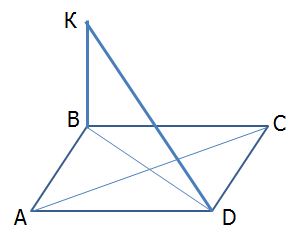 1) 20                     2) 25                    3) 40                    4) 604Через вершину А треугольника ABC проведена плоскость  α, параллельная ВС. Расстояние от ВС до плоскости  α  равно 12. Найдите расстояние от точки пересечения медиан треугольника АВС до этой плоскости.1) 8                              2) 6                                  3) 12                                4) 185Высота ромба равна 12. Точка М равноудалена от всех сторон ромба и находится на расстоянии, равном 8, от его плоскости. Чему равно расстояние точки М до сторон ромба?Ответ: ____ 6На рисунке  Найдите угол  между МС и плоскостью АМВ. 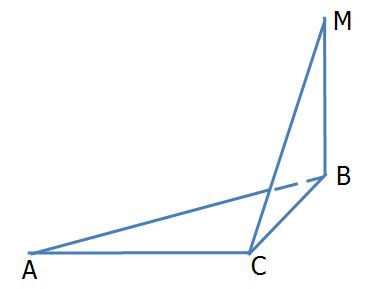 1) 300                2) 600                 3) 900                 4) 4507Выберите верные высказывания:1) Прямая пересекает параллельные плоскости под разными углами. 2) Две прямые, перпендикулярные к одной плоскости, параллельны.3) Длина перпендикуляра меньше длины наклонной, проведенной из той же точки. 4)  Две скрещивающиеся прямые могут быть перпендикулярными к одной плоскости.Ответ: ______ 8Отрезок АВ упирается концами А и В в грани прямого двугранного угла. Расстояния от точек А и В до ребра равны 1, а длина отрезка АВ равна 3. Найдите длину проекции этого отрезка на ребро.1) 2                              2)                                   3) 3                                4) 9В тетраэдре DABC АО пресекает ВС в точке Е;  Найдите  .1) 3                              2)                                   3)                                 4) 10Прямоугольник ABCD и параллелограмм ВЕМС расположены так, что их плоскости взаимно перпендикулярны. Найдите угол MCD.1) 900                              2) 600                            3) 300                                  4) 45011Через сторону АD параллелограмма АВСD, проведена плоскость, перпендикулярная к стороне DС. Определите вид треугольника АВС.1) остроугольный                 2) прямоугольный             3) тупоугольный12Треугольник АВС – правильный, О – центр треугольника.  Высота треугольника равна 3. Найдите расстояние от точки М до вершин треугольника.Ответ: ____ 13АВСD – параллелограмм;  Найдите BD.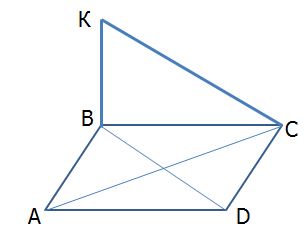 1) 20                     2) 15                    3) 40                    4) 1014Через вершину А треугольника ABC проведена плоскость  α, параллельная ВС. Расстояние от точки пересечения медиан треугольника АВС до этой плоскости равно 4. На каком расстоянии от плоскости находится ВС?1) 8                              2) 6                                  3) 12                                4) 1415Точка Р удалена от всех сторон ромба на расстояние» равное , и находится от его плоскости на расстоянии равном 2. Чему равна сторона ромба, если его угол 30°?Ответ: ____ 16На рисунке  Найдите угол  между МС и плоскостью АМВ. 1) 300                2) 600                 3) 900                 4) 45017Выберите верные высказывания:1) Угол между прямой и плоскостью может быть не больше 900.2) Две плоскости, перпендикулярные к одной прямой, пересекаются. 3) Длина перпендикуляра больше длины наклонной, проведенной из той же точки. 4)  Диагональ прямоугольного параллелепипеда больше любого из ребер.Ответ: ______ 18Отрезок АВ упирается концами А и В в грани прямого двугранного угла. Расстояния от точек А и В до ребра равны 2, а длина отрезка АВ равна 4. Найдите длину проекции этого отрезка на ребро.1) 3                              2)                                   3)                                 4) 19В тетраэдре DABC основание ABC — правильный треугольник. Вершина D проецируется в его центр О. Найдите угол между плоскостью ADO и гранью DCB.1) 300                              2) 600                            3) 900                                  4) 45020Треугольник АМВ и прямоугольник ABCD расположены так, что их плоскости взаимно перпендикулярны. Найдите угол MAD.1) 900                              2) 600                            3) 300                                  4) 450